フィールドレポーター2020年度第1回　　「タンポポ調査」　調査票１．調査者　　　　　　　　　　　　　　　　　　　　　　　№　　　　　(調査票を複数同封される場合に記入)２．調査日　　　2020年　　　　月　　　　日３．調査地点　・住　　　　所 　　　　　　　　　　　　市 ・ 町　　　　　　　　　町 ・ 丁目　　　　　　　　　　　　　　　・地点の目印 （例　○○神社の北50mの農道、△△公園内、◇◇交差点から東へ300mの空き地）　　（　　　　　　　　　　　　　　　　　　　　　　　　　　　　　　　　　　　　　　　　　　）・緯度経度（わかれば）　北緯　　　　　　　　　　　　　　　　　　　東経　　　　　　　　　　　　　　　　　　　　　　　☆ 35度45分16秒、35.75444度など。　数字だけが書かれたものを写す時は、小数点の位置に注意！４．地点の環境　（１つに○）A．林や林のそば　　　 B．池の土手　　 　C．川の堤防や川原　　 　D．田畑、果樹園、農道、あぜ道E．神社・寺の境内　　F．公園・校庭・植え込み・グラウンド・団地・家の庭など　　G．車道沿い・分離帯H．駐車場・造成地　　　I．その他（　　　　　　　　　　　　　　　　　　　　　　）５．花（頭花）とタネのようす　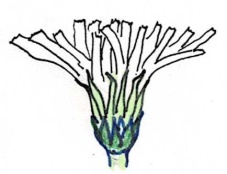 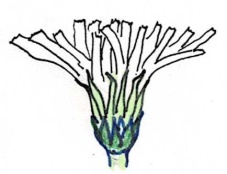 《開いている花を一つ取って観察した後、それをサンプルとして送って下さい。》＊できれば、その周囲（10m四方くらい）にある別の株についても同様に調べてみましょう。違う種類かもしれません。６．調査の気づき、質問、感想など、タンポポについて自由に書いてください。サンプルA　（必ず調査）サンプルB　（＊できれば）花の色　（1つに○）・黄色   ・白色   ・淡いクリーム色・黄色   ・白色   ・淡いクリーム色花の直径（　　　　　　　　）㎝（　　　　　　　　）㎝総苞外片の向きタイプ（　　　　　）タイプ（　　　　　）総苞外片の向き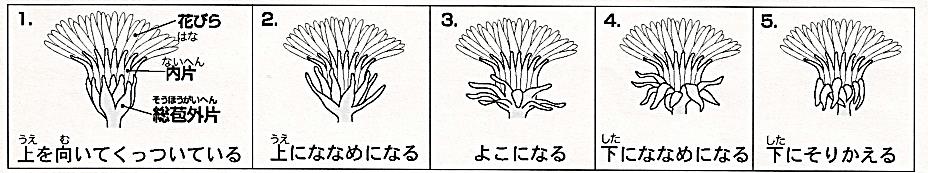 総苞の長さ内片（　　　　　）㎜   外片（　　　　　）㎜内片（　　　　　）㎜   外片（　　　　　）㎜総苞の角（つの）（１つに○）・ ない　・ 幅1㎜以下の小さい角がある・ 幅2㎜程度の大きな角がある・ ない　・ 幅1㎜以下の小さい角がある・ 幅2㎜程度の大きな角があるその株にタネができていますか・ある　… タネの色（　　　　　　　　　色）・ない・ある　… タネの色（　　　　　　　　　色）・ないタンポポの種類（予想される種名）